Jens Quellmelz ist neuer Produktmanager für EFYOS Polyurethan-Dämmsysteme bei SOPREMA Erfahrener Experte mit viel Know-how zu FlachdachdämmstoffenMannheim, 15.12.2016. In seiner neuen Position verantwortet Jens Quellmelz (34) die strategische Steuerung von EFYOS, der Polyurethan-Dämmstoffsparte von SOPREMA. Mit Jens Quellmelz hat SOPREMA einen erfahrenen Experten mit viel Know-how zu Flachdachdämmstoffen gewonnen. Vor seinem Wechsel war der Bauingenieur über acht Jahre im Bereich Mineralfaser-Dämmstoffe tätig. Jens Quellmelz freut sich auf die neue Aufgabe: „SOPREMA bietet seinen Kunden mit EFYOS innovative, hochleistungsfähige Polyurethan-Dämmstoffe, die mit ihren hervorragenden Produkteigenschaften einen wichtigen Beitrag zur Energieeffizienz von Gebäuden leisten. In der kommenden Zeit werden wir den EFYOS-Bereich gezielt ausbauen und weitere Produkte zur Marktreife bringen.“ Darüber hinaus werden die EFYOS-Produkte in die intelligenten Systemaufbauten von SOPREMA für die Abdichtung im Flachdach- und Bauwerksbereich integriert.Aktuell baut SOPREMA am Werkstandort in Hof/Oberroßbach ein modernes Werk zur Produktion von Polyurethan-Dämmstoffen. Im Sommer 2017 sollen hier die ersten Dämmstoffplatten gefertigt werden.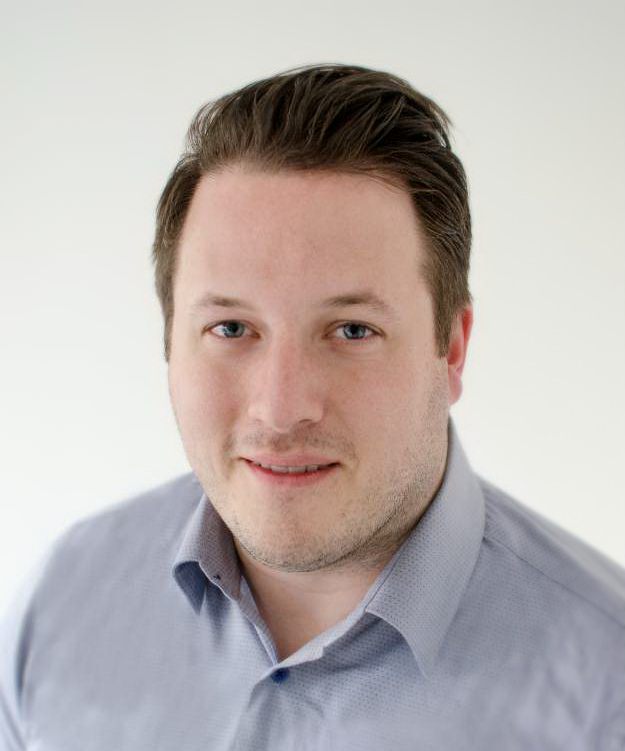 Jens QuellmelzSOPREMADie SOPREMA GmbH ist ein Komplettanbieter von hochqualitativen und innovativer Abdichtungs- und Dämmprodukten und liefert optimal aufeinander abgestimmte Systeme für jede bauliche Gegebenheit. Das Produktportfolio für die Abdichtung im Flachdach- und Bauwerksbereich umfasst SOPREMA-Bitumenabdichtungen, FLAG-Kunststoffbahnen sowie ALSAN-Flüssigkunststoffe. Zudem bietet SOPREMA nachhaltige Dämmstoffe für die Gebäudehülle und das Dach. Je nach Anforderung können Kunden hier Polyurethandämmstoffe von EFYOS bzw. Holzfaserdämmstoffe von PAVATEX wählen.Weltweit ist die SOPREMA-Gruppe in 90 Ländern vertreten und erwirtschaftet mit über 6.200 Beschäftigten einen Umsatz von 2,1 Mrd. (2015). Die deutsche SOPREMA GmbH mit Verwaltungssitz in Mannheim beschäftigt derzeit etwa 135 Mitarbeiterinnen und Mitarbeiter; im Januar 2017 steigt die Zahl der Beschäftigten durch die Übernahme der PAVATEX GmbH auf ca. 165. Unter dem Label WissensWerk bietet SOPREMA ein umfassendes Weiterbildungs- und Informationsangebot für Verarbeiter, Fachhändler sowie Architekten und Planer. Darüber hinaus steht das WissensWerk für technische Dienstleistungen, Beratungen und Produktentwicklungen.www.soprema.deAnsprechpartner für die Presse:SOPREMA GmbHMallaustraße 59D-68219 MannheimKristina MiloschLeiterin Marketing &UnternehmenskommunikationTel.: +49 621 73 60 344E-Mail: kmilosch@soprema.de